ASPAB 2022 Registration and Abstract InstructionsName: Affiliation:Presenting Yes/No: :_____________________There will be regular length talks (12 min presentation plus 3 min questions) or lightning talks (3 min presentation plus 2 minutes questions). Posters will not be part of the 2022 conference.Type response below:Regular talk (12 min + 3min Qs) Yes/No:_____________________Or Lightning talk (3 min + 2 min Qs) Yes/No:_________________Students who wish to be considered for student prizes Yes/No: ______________
Attach Proof of student status (as per registration)Abstracts:250 words maximumFont: Times New Roman, 12 pt.  Title is in bold.Justify right and left margins.Underline presenting author’s name.Give the email address for correspondence.Indicate affiliation of each author.Instructions for speakersPowerpoint presentations: in widescreen format (16:9)Regular talks will be 12 min plus 3 min for questions and speaker turn-around or for Lightning talks 3 min plus 2 min. The exceptions are the plenary talks of 40 min plus 5 min (Professor Gary Kendrick and Dr Anusuya Willis). Timing: We will have a tight schedule of talks. We ask all speakers to keep within their allocated time. The session chair will indicate time to the speaker at 10 minutes; the speaker must then wrap-up their talk within the next 2 minutes. Plenary and Lightning talks will be time adjudicated at appropriate intervals.
Loading your talks: Provide talk on USB in advance of session or sent via an acceptable file-sharing platform to John.Huisman@dbca.wa.gov.au.Dietary requirementsPlease let us know your dietary preferences/requirements (e.g. vegan, coeliac, lactose/gluten intolerant etc). _______________________________________________________________Payment of Registration FeesAll accounts must be paid in full prior to the conference. Direct deposit and credit cards are accepted:Direct deposit (AU)Account: Department of Biodiversity, Conservation & Attractions Bank: Commonwealth Bank of AustraliaSWIFT CODE (for international transactions): CTBAAU2S BSB: 066 040 Account number: 11300006Lodgment reference: [Your surname] ASPAB2022NB: Email (for remittance advice): revenue@dbca.wa.gov.au; cc: aspabperth2022@gmail.com;  john.huisman@dbca.wa.gov.au. Subject line: ASPAB 2022 payment.In email, indicate that the payment was for CC536 - Conference of the Australasian Society for Phycology and Aquatic Botany, Account 5368410NAP.Direct deposit (NZ)Bank: ASBAccount: Australasian Society for Phycology & Aquatic BotanyAccount number: 12-3066-0228909-00Lodgment reference: [Your surname] ASPAB2022NB: Email (for remittance advice): john.huisman@dbca.wa.gov.au; cc: aspabperth2022@gmail.com; Subject line: ASPAB 2022 payment.Credit card (AU or NZ)Indicate that this is the preferred method to john.huisman@dbca.wa.gov.au, who will pass on the information to Daniel Mony, who can then be called on +61 8 9219 9318 and card details given over phone.InvoiceRequest an invoice from John Huisman: john.huisman@dbca.wa.gov.au. Contact for payment queries:  aspabperth2022@gmail.com Subject line: paymentPlease indicate if you would like to become a member, if not already. Yes/No:______________Noting non-member registration fee includes membership but you must fill in the form here and indicate that you have paid the non-member registration fee in an email to (AUS) c.biancacci@deakin.edu.au or (NZ) daniel.pritchard@otago.ac.nz  and cc’d to ASPABPerth2022@gmail.com Subject line: ASPAB Membership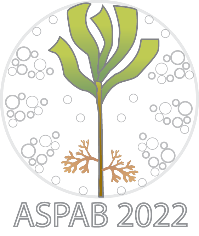 